Nitriansky kraj
Dotazník určený pre zamestnancov VÚC BK

Samosprávny kraj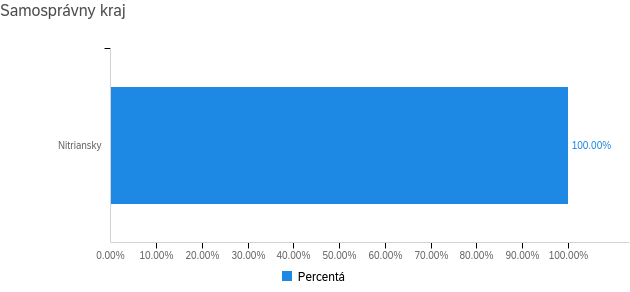 1. Obvykle to tak na úrade funguje, že spolupracujete s inými odbormi a riešite agendy spoločne?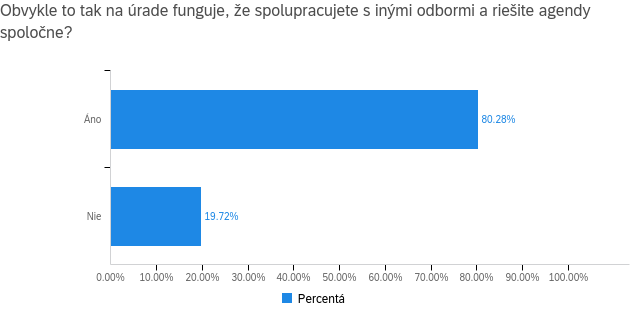 S ktorým „obsahovým“ odborom najčastejšie spolupracujete?  („obsahový“ odbor = napr. školstvo, zdravotníctvo, doprava, sociálne služby...)1.2 Na škále od 0 do 4 ako by ste ohodnotili kvalitu spolupráce s týmto odborom?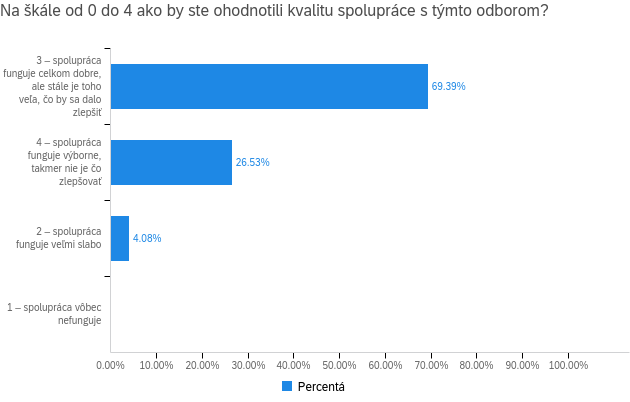 1.3 Skúste niekoľkými vetami zdôvodniť svoje hodnotenie.2. Aké najčastejšie dôvody pre spoluprácu medzi odbormi na vašom úrade by ste vymenovali? (označte maximálne tri možnosti)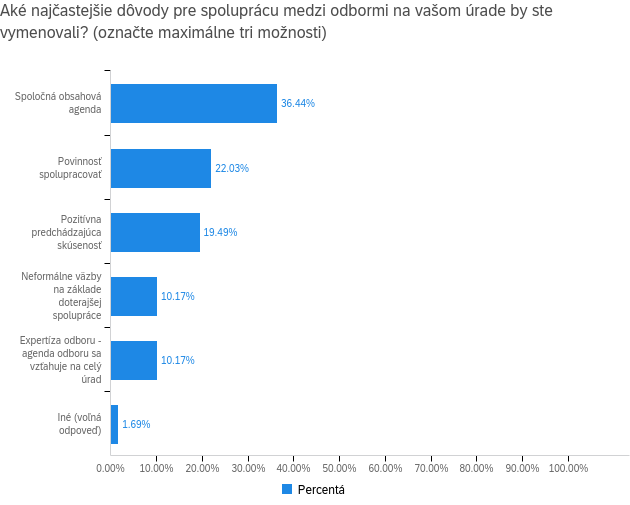 3. Zúčastňujete sa aj medziodborových porád?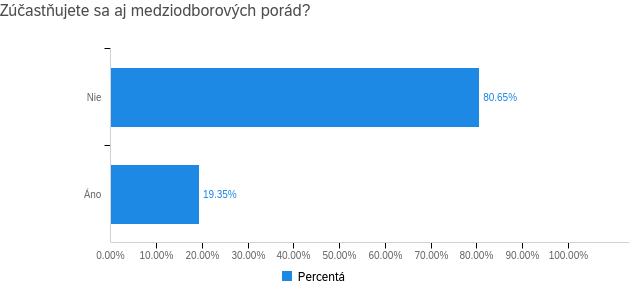 3.1 Je obsahom vašich vnútorných porád medziodborová spolupráca - koordinácia agend medzi jednotlivými odbormi?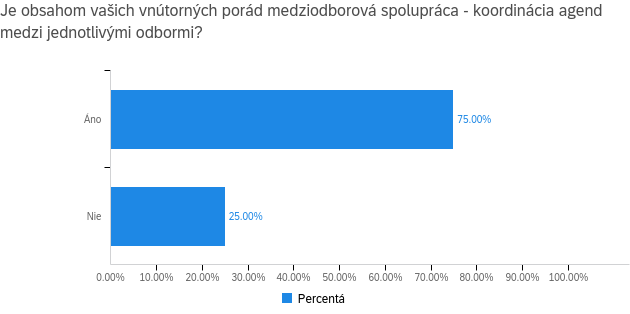 Q11 - 4. Akým nástrojom na zlepšenie medziodborovej spolupráce by ste dali prednosť? (vyberte najviac štyri možnosti)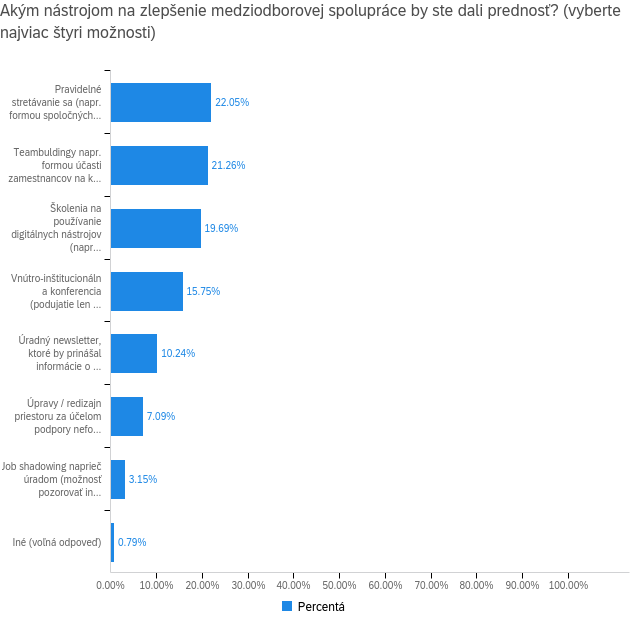 5. Ohodnoťte význam účasti verejnosti na tvorbe materiálov (napr. koncepcií, stratégií, plánov a pod.) pre prácu vášho odboru. Prosím, hodnoťte reálny a súčasný stav.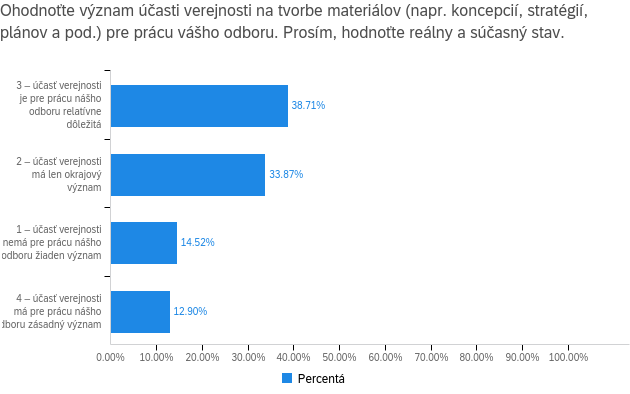 6. Prichádzate vy osobne v rámci vašej práce do kontaktu s procesmi tvorby materiálov, do ktorých bola zapojená verejnosť?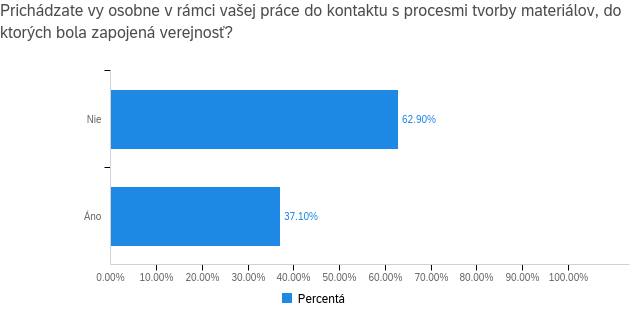 6.1 V akej roli? (môžete vybrať viacero možností)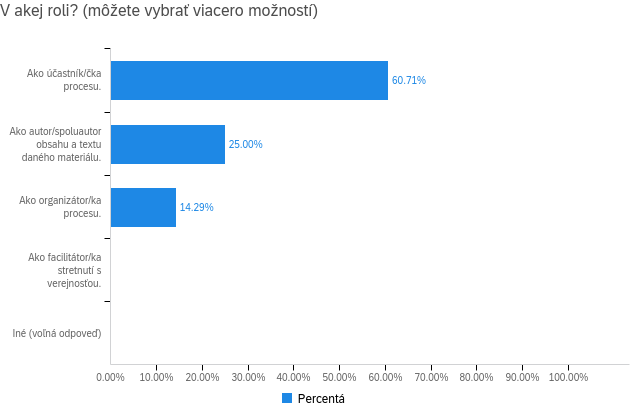 7. Využívate v rámci vášho odboru externých dodávateľov na činnosti súvisiace s participatívnym procesom?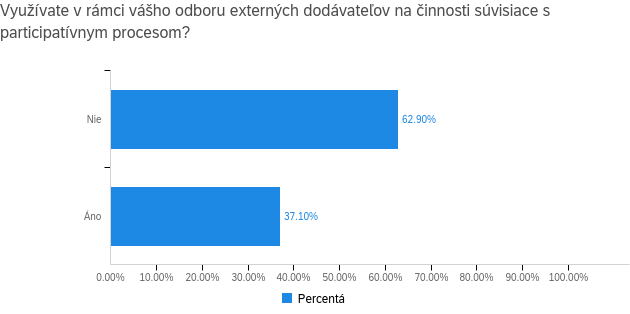 7.1 Na aké činnosti v rámci vášho odboru najčastejšie zháňate externých dodávateľov v súvislosti so zapájaním verejnosti do tvorby politík? (vyberte najviac tri možnosti)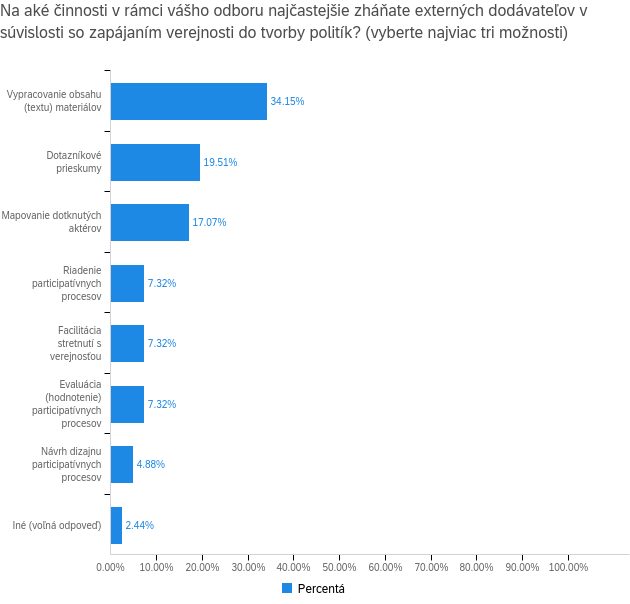 8. Aké prekážky v zapájaní verejnosti do tvorby materiálov vnímate vo vašom odbore vo všeobecnosti? (vyberte najviac štyri možnosti)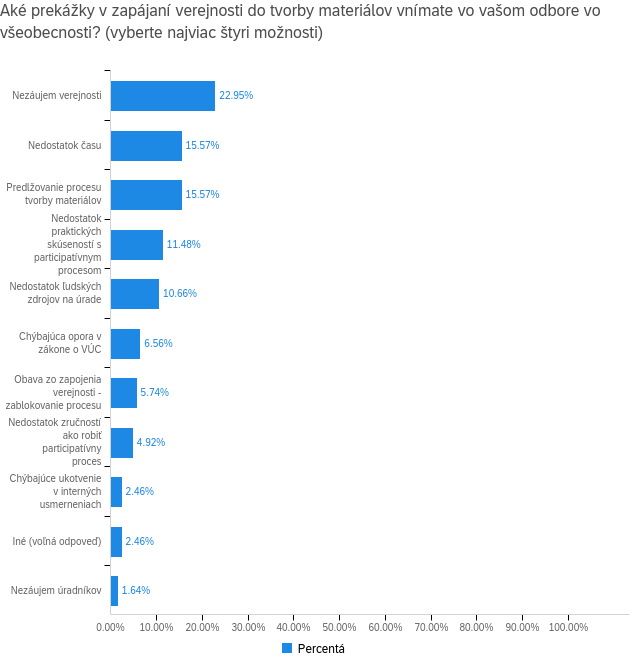 9. Čo by vám uľahčilo zapájanie verejnosti do tvorby materiálov?  (vyberte najviac tri možnosti)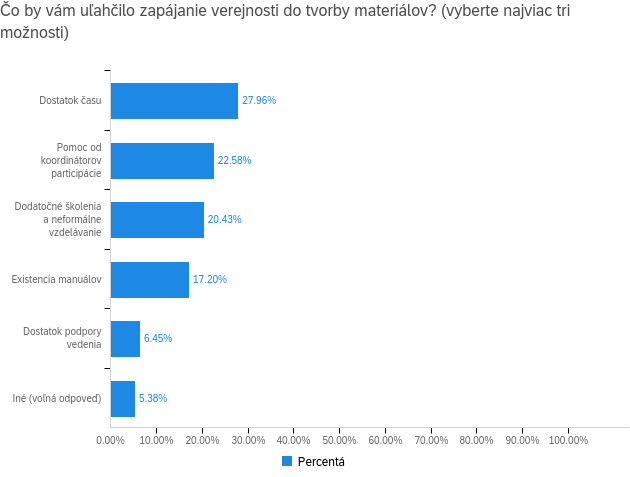 10. Viete, že na úrade existuje pozícia: koordinátor participácie (KoP)?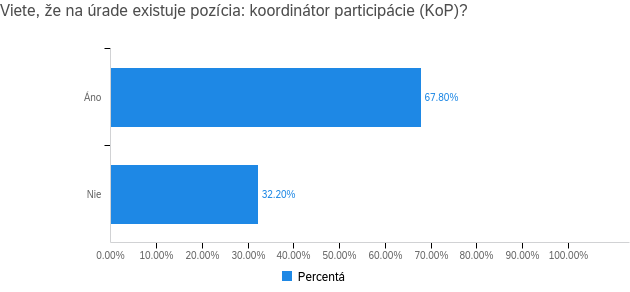 10.1 Nadviazali ste s ním spoluprácu?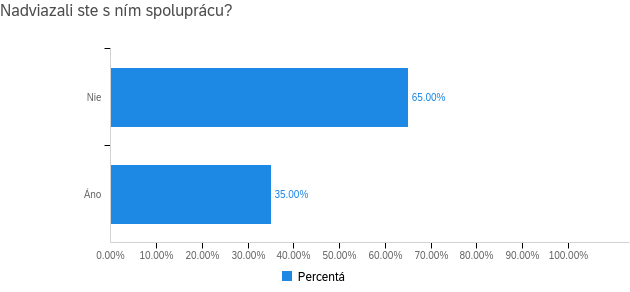 10.2 Čo je dôvodom toho, že ste s KoP ešte nespolupracovali?11. Predstavte si, že máte na úrade troch KoP, ktorých viete využiť na pomoc pri príprave procesov súvisiacich so zapájaním verejnosti. Ako by vám vedeli pomôcť?12. Absolvovali ste v minulosti nejaké školenie súvisiace s témou zapájania verejnosti?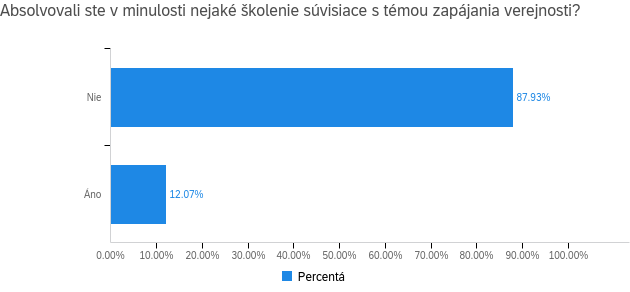 12.1 Ak ste na predošlú otázku odpovedali áno, aké? (vymenujte):13. O ktoré z nasledujúcich školení by ste mali záujem? (Vyberte maximálne štyri).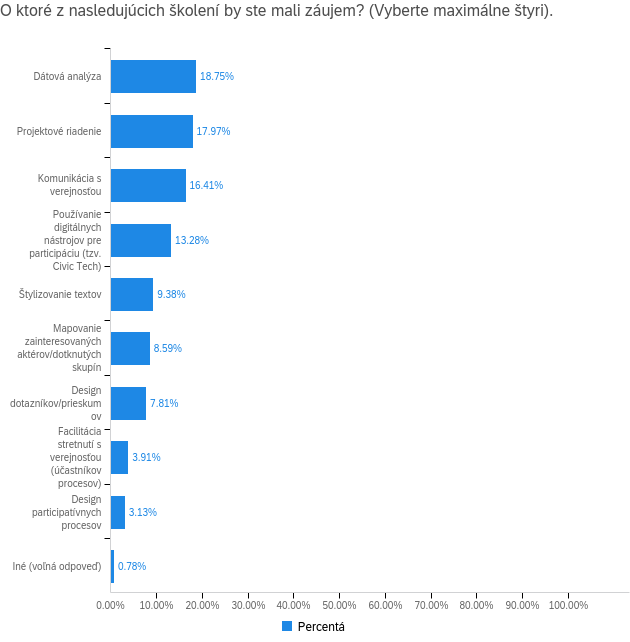 14. Vyhovoval by vám skôr: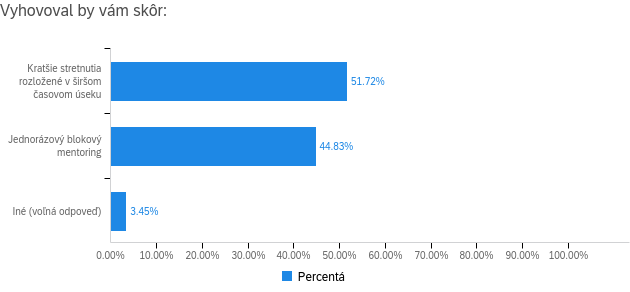 15. Akej forme školení dávate prednosť?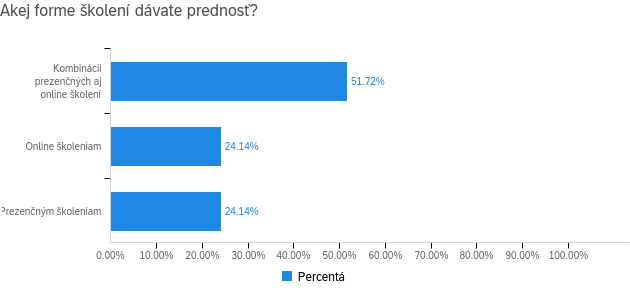 16. V prípade prezenčných školení preferujete: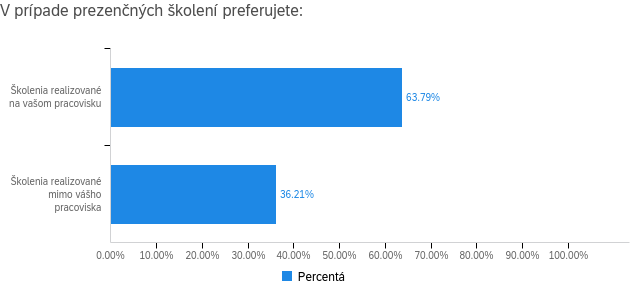 17. Na koľko hodín mesačne by ste sa vedeli uvoľniť pre absolvovanie školenia?Nitriansky100.00%73Celkom100%73Neuviedol11.37%Odbor zdravotníctva912.33%Odbor sociálnych veci a rodiny1115.07%Odbor kultúry a cestovného ruchu1216.44%Odbor dopravy1216.44%Odbor strategický rozvoj1317.81%Odbor školstva mládeže a športu1520.55%Celkový súčet73100.00%Projketový manažér22.74%Iné22.74%Právnik45.48%Vedúci odboru1115.07%Odborný Referent5473.97%Celkový súčet73100.00%Áno80.28%57Nie19.72%14Total100%71Odbor regionálneho rozvoja11.75%Odbor zdravotníctva23.51%Odbor dopravy58.77%Odbor sociálnych veci a rodiny610.53%Odbor školstva mládeže a športu610.53%Odbor strategický rozvoj814.04%Neuviedol814.04%Odbor správa financií a majetku2136.84%Celkový súčet57100.00%1 – spolupráca vôbec nefunguje0.00%02 – spolupráca funguje veľmi slabo4.08%23 – spolupráca funguje celkom dobre, ale stále je toho veľa, čo by sa dalo zlepšiť69.39%344 – spolupráca funguje výborne, takmer nie je čo zlepšovať26.53%13Total100%49Interpersonálne faktory48.00%Neuviedol48.00%Administratívna záťaž48.00%Vždy je čo zlepšovať612.00%Efektívnejšia komunikácia1530.00%Spolupráca funguje dobre1734.00%Celkový súčet50100.00%Spoločná obsahová agenda69.35%43Povinnosť spolupracovať41.94%26Pozitívna predchádzajúca skúsenosť37.10%23Neformálne väzby na základe doterajšej spolupráce19.35%12Expertíza odboru - agenda odboru sa vzťahuje na celý úrad19.35%12Iné (voľná odpoveď)3.23%2Total100%62Áno19.35%12Nie80.65%50Total100%62Áno75.00%9Nie25.00%3Total100%12Pravidelné stretávanie sa (napr. formou spoločných raňajok / obedov / kávy) s cieľom prediskutovať konkrétne témy a nadviazať kontakty medzi odbormi45.16%28Teambuldingy napr. formou účasti zamestnancov na kultúrnych / voľnočasových aktivitách (vianočný večierok, športový deň, atď.)43.55%27Školenia na používanie digitálnych nástrojov (napr. Sharepoint, MS Teams) a následné využitie týchto nástrojov na zdieľanie dát a informácií naprieč odbormi40.32%25Úpravy / redizajn priestoru za účelom podpory neformálnej komunikácie (napr. stand-up stoly na kávu, sprístupnenie terasy ako priestoru na sedenie a pod.)14.52%9Job shadowing naprieč úradom (možnosť pozorovať iného zamestnanca pri práci za účelom získania lepšej predstavy o činnosti iných odborov)6.45%4Úradný newsletter, ktoré by prinášal informácie o činnosti jednotlivých odborov20.97%13Vnútro-inštitucionálna konferencia (podujatie len pre zamestnancov úradu za účelom vzájomného informovania o činnosti rôznych odborov, zdieľania nápadov, zberu spätnej väzby, atď.)32.26%20Iné (voľná odpoveď)1.61%1Total100%621 – účasť verejnosti nemá pre prácu nášho odboru žiaden význam14.52%92 – účasť verejnosti má len okrajový význam33.87%213 – účasť verejnosti je pre prácu nášho odboru relatívne dôležitá38.71%244 – účasť verejnosti má pre prácu nášho odboru zásadný význam12.90%8Total100%62Áno37.10%23Nie62.90%39Total100%62Ako organizátor/ka procesu.17.39%4Ako facilitátor/ka stretnutí s verejnosťou.0.00%0Ako účastník/čka procesu.73.91%17Ako autor/spoluautor obsahu a textu daného materiálu.30.43%7Iné (voľná odpoveď)0.00%0Total100%23Áno37.10%23Nie62.90%39Total100%62Návrh dizajnu participatívnych procesov9.09%2Riadenie participatívnych procesov13.64%3Mapovanie dotknutých aktérov31.82%7Facilitácia stretnutí s verejnosťou13.64%3Dotazníkové prieskumy36.36%8Vypracovanie obsahu (textu) materiálov63.64%14Evaluácia (hodnotenie) participatívnych procesov13.64%3Iné (voľná odpoveď)4.55%1Total100%22Nedostatok času32.20%19Nedostatok ľudských zdrojov na úrade22.03%13Chýbajúca opora v zákone o VÚC13.56%8Chýbajúce ukotvenie v interných usmerneniach5.08%3Obava zo zapojenia verejnosti - zablokovanie procesu11.86%7Predlžovanie procesu tvorby materiálov32.20%19Nezáujem verejnosti47.46%28Nezáujem úradníkov3.39%2Nedostatok zručností ako robiť participatívny proces10.17%6Nedostatok praktických skúseností s participatívnym procesom23.73%14Iné (voľná odpoveď)5.08%3Total100%59Dostatok času44.07%26Dostatok podpory vedenia10.17%6Existencia manuálov27.12%16Pomoc od koordinátorov participácie35.59%21Dodatočné školenia a neformálne vzdelávanie32.20%19Iné (voľná odpoveď)8.47%5Total100%59Áno67.80%40Nie32.20%19Total100%59Áno35.00%14Nie65.00%26Total100%40Nedostatok času27.69%Neuviedol27.69%Nie je kompetencia na spoluprácu415.38%Absencia agendy726.92%Nebol dôvod1142.31%Celkový súčet26100.00%Prieskumom11.37%Efektívnou komunikáciou45.48%Odbornou prípravou a školením68.22%Koordináciou procesov912.33%Iné1317.81%Neuviedol1520.55%Neviem2534.25%Celkový súčet73100.00%Áno12.07%7Nie87.93%51Total100%58Participatívne kolokvium114.29%Budovanie kapacít pri tvorbe integrovaných stratégií114.29%Školenie114.29%Projektové riadenie228.57%Neuviedol228.57%Celkový súčet7100.00%Štylizovanie textov20.69%12Projektové riadenie39.66%23Používanie digitálnych nástrojov pre participáciu (tzv. Civic Tech)29.31%17Mapovanie zainteresovaných aktérov/dotknutých skupín18.97%11Komunikácia s verejnosťou36.21%21Iné (voľná odpoveď)1.72%1Facilitácia stretnutí s verejnosťou (účastníkov procesov)8.62%5Dátová analýza41.38%24Design participatívnych procesov6.90%4Design dotazníkov/prieskumov17.24%10Total100%58Jednorázový blokový mentoring44.83%26Kratšie stretnutia rozložené v širšom časovom úseku51.72%30Iné (voľná odpoveď)3.45%2Total100%58Prezenčným školeniam24.14%14Online školeniam24.14%14Kombinácii prezenčných aj online školení51.72%30Total100%58Školenia realizované na vašom pracovisku63.79%37Školenia realizované mimo vášho pracoviska36.21%21Total100%58711.72%011.72%311.72%1211.72%Podľa potreby11.72%2011.72%1511.72%3011.72%1611.72%623.45%146.90%558.62%8610.34%10610.34%2610.34%41017.24%Neviem odhadnúť1017.24%Celkový súčet58100.00%